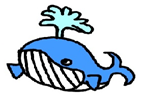 　　だからひとりひとりに寄り添って各自の思いを大切にします。　　　　　　　　　人は受け入れられ、理解してもらう事で意欲が上がり、知が働くように作られています。アトリエでは、興味や関心をひく題材を選びながら、これまでに経験した事がない技法や素材を取り入れて、私たちだけの表現を展開します。元気な方もハンディキャップのある方も、のびのびとしたアート活動を通して「やってみたい」「面白い」という気持ちになり、「生きる力」をひきだすアトリエ。このアトリエが自分だけの表現を大切にしたり、みつけたりするきっかけになってくれれば幸いです。・対象　　　　　児童　・　成人　・　シニア　・　ハンディキャップのある人・講習料　　　 １回　２，５００ 円　（　入会金なし、　初回体験無料　）・講習日時　　　土、日、祝日、平日、9時～19時、要相談（　約2時間の個別指導　）・教室の内容　　工作　・　絵画　・　版画 ・　油絵　・　彫刻など【講師】大坂　一成　　彫刻家・神戸親和女子大学・大阪市立美術研究所　講師　　　　　　　　　日本美術家連盟・奈良市美術家協会　会員　　大坂　美詠　　画家・絵本作家・国画会準会員　《連絡先》　アトリエくじらのクー　（大坂）　住所　　　生駒市あすか台２５－４４　　　℡.fax　：  0743-20-5987　　　携帯　：　090-9985-9826E‐Mail　：　 oosakamie2000@yahoo.co.jp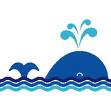 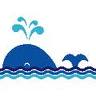 